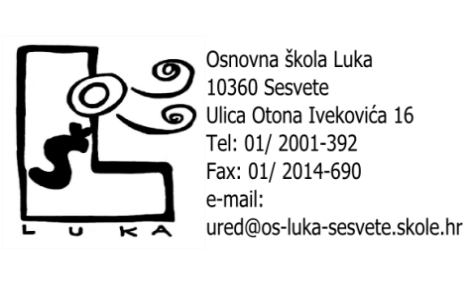 KLASA:600-01/22-02/07Urbroj:251-459-22-01Sesvete,  17. studeni  2022.					      P O Z I VZA   _______________________	kojim se pozivate na 15. sjednicu Školskog odbora Osnovne škole Luka, Otona Ivekovića 16., Sesvete, koja će se održati 22.11.2022 .( utorak) u 18,00 sati u sobi kod ravnateljice . DNEVNI RED:1. Usvajanje zapisnika s 14. sjednice Školskoga odbora2. Davanje prethodne suglasnosti na Ugovor o radu3. Pitanja i prijedlozi								Predsjednica Školskog odbora 									Mirjana Rišavi